Publicado en Los Angeles el 14/08/2024 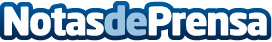 Teamfight Tactics invoca un nuevo modo de juego PvE que complementará Teamfight Tactics: Caos y calderosTeamfight Tactics: Desafíos de Relogelio es un modo PvE muy experimental para un jugador que estará disponible a nivel mundial del 27 de agosto al 24 de septiembreDatos de contacto:Ana BermejilloZiran664742446Nota de prensa publicada en: https://www.notasdeprensa.es/teamfight-tactics-invoca-un-nuevo-modo-de_1 Categorias: Internacional Nacional Entretenimiento Gaming http://www.notasdeprensa.es